St. Timothy Lutheran ChurchPentecost A – Drive-In July 26, 2020 – 10:00 a.m. We continue our Drive In Services in the church parking lot.  Come join us for this new venture!  10:00 a.m.  If you aren’t able to join us, welcome and thank you for worshiping with us ‘in spirit’ today.  Prelude – Piano Brothers Contemporary MusicAnnouncementsCOVID-19 STATE MANDATESSTAY IN YOUR CARWINDOWS UP or WINDOWS DOWN with a mask*Confession and Forgiveness		P:	Blessed be the holy Trinity, ☩ one God, whose steadfast love is everlasting, whose faithfulness endures from generation to generation.	C:  Amen		P:	Trusting in the mercy of God, let us confess our sin.(A moment of silent reflection and confession)	P: Reconciling God,	C:	we confess that we do not trust your abundance, and we deny your presence in our lives. We place our hope in ourselves and rely on our own efforts. We fail to believe that you provide enough for all. We abuse your good creation for our own benefit. We fear difference and do not welcome others as you have welcomed us. We sin in thought, word, and deed. By your grace, forgive us; through your love, renew us;and in your Spirit, lead us; so that we may live and serve you in newness of life. Amen.	P:	Beloved of God, by the radical abundance of divine mercy we have peace with God through ☩ Christ Jesus, through whom we have obtained grace upon grace. Our sins are forgiven. Let us live now in hope. For hope does not disappoint, because God’s love has been poured into our hearts through the Holy Spirit.       C:	Amen*	Praise Song		Blessing, Honor and Glory     https://www.youtube.com/watch?v=Y5whg3wxYso*	P:  Greeting 	P:  The grace of our Lord Jesus Christ, the love of God 	and the Communion of the Holy Spirit be with you 	always.  C:  And also with you.*	P:  Prayer of the Day Almighty God, we thank you for planting in us the seed of your word. By your Holy Spirit help us to receive it with joy, live according to it, and grow in faith and hope and love, through Jesus Christ, our Savior and Lord.	C:  Amen.	AL: Reading	  Romans 8:26-39                               https://bible.oremus.org/?ql=462523620  P:  The holy gospel according to __________.	C:	Glory to you, O Lord.	P:  	Gospel	Matthew 13:31-33, 44-52		                      https://bible.oremus.org/?ql=462523672	P:		The gospel of the Lord.	C:	Praise to you, O Christ	P:  	Sermon:	  Pastor Ivy Gauvin           http://www.sttimothybemus.com/sunday-sermon.html*	Sermon Song:   We Are Called      https://www.youtube.com/watch?v=5DCzqHV-Xns*AL:  Apostles’ Creed		I believe in God, the Father almighty,		Creator of heaven and earth.	I believe in Jesus Christ, God’s only son, our Lord.  		Who was conceived by the Holy Spirit, 				born of the virgin Mary, suffered under Pontius 		Pilate, was crucified, died and was buried.  		He descended to the dead.  On the third day he 		rose again; He ascended into heaven,		He is seated at the right hand of the Father and		He will come to judge the living and the dead.	I believe in the Holy Spirit, the holy catholic church, 		The communion of saints, the forgiveness of sins,		The resurrection of the body, and the life 				everlasting.     Amen.*P/AL:  Prayers of the Church  http://www.sttimothybemus.com/prayers-of-the-church.html*	P:  Sharing God’s Peace	P:  The peace of the Lord be with you always.	C:  And also with you.		P:  Let’s share God’s peace with one another.            HONK YOUR HORNS to share the peace!Offering:  Thank you for mailing in your offering or placing it in the container on your way in or out of the Drive In Service.*P:  Lord’s Prayer			Our Father, who art in heaven,			Hallowed be thy name.		Thy kingdom come, thy will be done,			On earth as it is in heaven.		Give us this day our daily bread;			And forgive us our trespasses,		As we forgive those who trespass against us;		And lead us not into temptation,			But deliver us from evil.		For thine is the kingdom, and the power,			And the glory, forever and ever.  Amen  *	P:	BenedictionNeither death, nor life, nor angels, nor rulers, nor things present, nor things to come, nor powers, nor height, nor depth, nor anything else in all creation, will be able to ,separate us from the love of God in Christ Jesus. God, the creator, ☩ Jesus, the Christ, and the Holy Spirit, the comforter, bless you and keep you in eternal love.Amen.*	Sending Song:  Jesus Shall Reign	        https://www.youtube.com/watch?v=zNjdpdiK24I*	Dismissal		AL: Go in peace.  Christ is with you.		C:  Thanks be to God.  ANNOUNCEMENTS***Council has approved our Drive-In Service through Labor Day, rain or shine.***Prayer Requests:  Karen Johnson, Gale Svenson-Campbell, Roy Pihl, George and Janet Balcom, Maj-BrittTraynor, Beverly Klang, Trudy Fetzner, Thom Shagla, MattIsaacson, Mabel Tranum, Gloria Fitzpatrick, Sarah Van Staalduinen, and John Gingrass.*** Visitors – we would love to learn more about you andserve you any way we can.  Use any of the contacts on the		cover of this bulletin to reach out to us!Service SongsBlessing, Honor, GloryBlessing, Honor, Glory to the lambHoly Righteous , worthy is the lambBlessing, Honor, Glory to the lambHoly Righteous , worthy is the lambDeath could not hold him downCause he is risenSeated upon the throneHe is the Lamb of GodBlessing, Honor, Glory to the lambHoly Righteous , worthy is the lambBlessing, Honor, Glory to the lambHoly Righteous , worthy is the lambWe Are CalledCome. Live in the lightShine with the joy and the love o the LordWe are calledTo be the light for the kingdom, To live in the freedom Of the city of GodRefrainWe are called to act with justiceWe are called to love tenderlyWe are called to serve one anotherTo Walk humbly with God.Come, open your heartShow your mercy to all those in fearWe are called To be hope for the hopelessSo hatred and blindness will be no more.RefrainJesus Shall ReignJesus shall reign wherever the sun
Does its successive journeys run
His kingdom spread from shore to shore
'Til moons shall wax and wane no moreTo him shall endless prayer be made
And praises throng to crown his head
His name, like sweet perfume, shall raise
With every morning sacrifice.People and realms from ev'ry tongue
Dwell on His love with sweetest song
Voices of children shall proclaim
Their early blessings on His name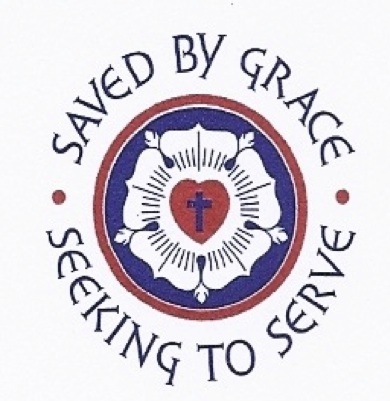 St. TimothyLUTHERAN CHURCHDrive-In ServiceSunday, July 12, 2020Pastor – Rev. Ivy GauvinAssistant Liturgist – Kristie BloomquistMusic Director & Keyboard – Gale Svenson-CampbellSinger – Ann McKillipPr. Gauvin’s Cell – (716) 904-0855Church Email – sttimothy2015@gmail.comFacebook – www.facebook.com/sttimsbemusWebsite – www.sttimothybemus.comPLEASE REMAIN IN YOUR CARSTHROUGHOUT THE SERVICE.THANK YOU.